ŠOLSKI PREVOZI   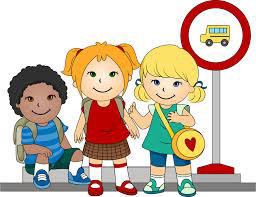 VOZNI RED v šolskem letu 2020 / 2021JUTRANJA VOŽNJA z avtobusom (izvaja podjetje Arriva)Sevno (Vinska klet) – Mačkovec - Črešnjice - Jelše – OŠ OtočecOdhod iz Sevnega ob 6.45 Lutrško selo – Paha – Herinja vas – OŠ OtočecOdhod iz Lutrškega sela ob 7.05 JUTRANJA VOŽNJA s kombijem (izvaja hišnik OŠ Otočec)Dobovo – G. Kronovo – OŠ OtočecOdhod ob 6.35Štravberk - Koti – Dolenje Grčevje – Zagrad – OŠ OtočecOdhod iz Kotov ob 6.50                                                                   Lešnica – OŠ OtočecOdhod iz Lešnice ob 7.00Žihovo selo – Dolenja vas - OŠ Otočec       Odhod iz Žihovega sela ob 7.15**********************************************************************************VOŽNJA PO POUKU z avtobusom (izvaja podjetje Arriva)OŠ Otočec – Sevno – Mačkovec – Črešnjice – Jelše – Lutrško selo - Paha – Herinja vasOdhod izpred šole ob 14.40VOŽNJA PO POUKU s kombijem (izvaja hišnik OŠ Otočec)OŠ Otočec – G. Kronovo - DobovoOdhod izpred šole ob 14.00OŠ Otočec – Zagrad – Dolenje Grčevje – KotiOdhod izpred šole ob 14.20      OŠ Otočec – LešnicaOdhod izpred šole ob 14.35OŠ Otočec – Dolenja vas – Žihovo seloOdhod izpred šole ob 14.40